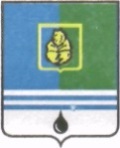     РЕШЕНИЕДУМЫ ГОРОДА КОГАЛЫМАХанты-Мансийского автономного округа - ЮгрыОт «___»_______________20___г.                                                   №_______ О награждении В соответствии с решением Думы города Когалыма от 23.09.2014               №456-ГД «Об утверждении Положения о наградах и почетных званиях города Когалыма», рассмотрев представленное ходатайство, за многолетний добросовестный труд, высокий профессионализм, вклад в социально-экономическое развитие города Когалыма и в связи с празднованием Дня местного самоуправления, Дума города Когалыма РЕШИЛА:Наградить Почетной грамотой Думы города Когалыма Зайцева Александра Сергеевича, инспектора Контрольно-счетной палаты города Когалыма.Произвести выплату единовременного денежного поощрения в размере 5747 (пять тысяч семьсот сорок семь) рублей награжденному Почетной грамотой Думы города Когалыма с удержанием налога согласно действующему законодательству Российской Федерации.Финансирование расходов, связанных с реализацией настоящего решения, произвести за счет средств бюджета города Когалыма в пределах сметы расходов на содержание Думы города Когалыма, утвержденной на 2023 год.Опубликовать настоящее решение в газете «Когалымский вестник».Председатель Думы города Когалыма                                                       А.Ю.Говорищевапроект вносится Думойгорода Когалыма